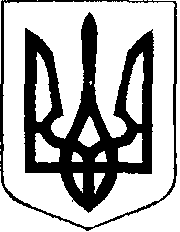                                У К Р А Ї Н А               Жовківська міська радаЛьвівського району Львівської області17-та сесія  VIII-го демократичного скликанняРІШЕННЯвід  29.10.2021 року    № 5			     	         м. ЖовкваПро уповноваження старост на вчинення дій щодо  реєстрації, зняття з реєстрації місця проживання /перебування/ осіб, що проживають у населених пунктах Жовківської міської ради Керуючись Законом України «Про місцеве самоврядування в Україні»,  Законом України «Про свободу пересування та вільний вибір місця проживання в Україні», відповідно до Постанови Кабінету Міністрів України від 02.03.2016 р. № 207 «Про затвердження Правил реєстрації місця проживання та Порядку передачі органами реєстрації інформації до Єдиного державного демографічного реєстру», у зв’язку з необхідністю приведення нормативних актів міської ради у відповідність з нормами діючого законодавства, з метою надання якісних адміністративних послуг жителям територіальної громади, враховуючи висновок постійної комісії з питань регламенту, депутатської діяльності, етики, законності, регуляторної політики, дотримання прав людини, боротьби зі злочинністю, запобігання корупції та сприяння депутатської діяльності, Жовківська міська рада: ВИРІШИЛА: 1. Уповноважити  старост, як посадових осіб органу місцевого самоврядування та членів виконавчого комітету  Жовківської міської ради, вести прийом громадян з питань реєстрації, зняття з  реєстрації місця  проживання /перебування/ осіб на території відповідних Старостинських округів.2. Встановити, що повноваження щодо  реєстрації, зняття з  реєстрації місця проживання /перебування / осіб, старости можуть вчинятися лише на території відповідного населеного пункту,  визначеного рішенням сесії Жовківської міської ради, а саме:. Староста Воле-Висоцького старостинського округу № 1 Борис Оксану Іванівну   у селі Воля-Висоцька ;Староста Глинського старостинського округу № 2  Кісіль ОльгуВолодимирівну у селах Глинськ, Завади;Староста Деревнянського старостинського  округу  № 3 Пенцака Руслана Васильовича у селі Деревня;Староста Замочківського старостинського округу № 4 Мішковську Наталію Мар’янівну у селах  Замочок, Борові, Галасі, Діброва, Кропи, Сороки, Школярі, В’язова, Оплітна;Староста Зіболівського старостинського округу № 5  Слободян Оксану Богданівну у селах Зіболки, Блищиводи, Великі Передримихи, Гори, Дернівка, Малі Передримихи, Нагірці, Чистопілля;. Староста Крехівського старостинського округу № 6  Заверуху Галину Василівну у селах  Крехів, Крута Долина, Руда-Крехівська, Козулька, Майдан, Папірня, Фійна;Староста Кулявського  старостинського  округу № 7  Полоцьку Оксану Василівну у селі Кулява;Староста Любельського старостинського округу № 8  Чернюха Василя Теодозійовича у селах Любеля, Бесіди, Забрід, Залози, Казумин, Соснина;Староста Мацошинського старостинського округу № 9 Сороку Марію Романівну у селі Мацошин;Староста Мокротинського старостинського окрууг № 10 Кунту Марію Михайлівну у селах  Мокротин, Відродження, Тернів, Копанка, Поляни;Староста Ново-Скварявського старостинського округ № 11 Струса Степана Дмитровича у селах  Нова Скварява, Липники;Староста Сопошинського старостинського округу № 12 П’єх Наталію Романівнуу селі Сопошин;.Староста Старо-Скварявського старостинського округу № 13 Марушка Михайла Васильовича у селі Стара Скварява;2.14. Староста Туринківського старостинський  округу № 14 Велику Лесю Василівну у селах Туринка,  Сарнівка, Руда.3. Встановити, що повноваження щодо  реєстрації, зняття з  реєстрації місця проживання /перебування/ осіб у м. Жовква здійснюються відділом Центр надання адміністративних послуг. 4. Контроль за виконанням рішення покласти на  постійну комісію з питань регламенту, депутатської діяльності, етики, законності, регуляторної політики, дотримання прав людини, боротьби зі злочинністю, запобігання корупції та сприяння депутатської діяльності (Савіцька З.М.)Міський голова 							Олег ВОЛЬСЬКИЙ